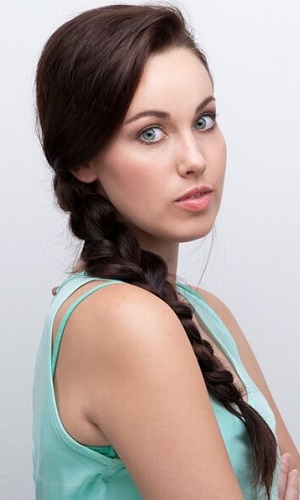 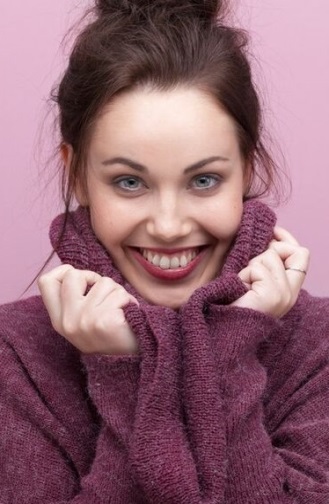 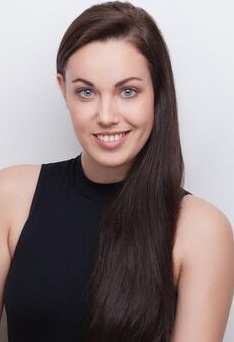           CLARA ROSSLEEDate of birth: 26 June 1992Height: 1.60mHair: BrunetteEyes: GreenLanguages: Afrikaans, EnglishAccents: British, AmericanEDUCATION/TRAINING:
Bonnie Rodini			Acting Technique 1				2015University of Cape Town	Drama performance and studies		2012-2014				Dance performance and studies			2011-2014				Choreography studies				2011-2013Linda Pienaar Dance		Ballet						2006-2010Academy			Modern Dance					2001-2010THEATRE:Acting:The Glass Menagerie			Tom Wingfield				2014Medea in the Mirror			Erundina				2013Bayen					Bayen					2013The Baobab tree			Flamingo				2012Dance:
Sun, Moon and River			Mental Patient				2013Giselle					Wilis					2012Les Sylphide				Sylph					2011SKILLS:Dance: Contemporary, Ballet, Modern dance, Spanish, Physical Theatre, AfricanChoreography: ExperiencedMusical Instrument: Drums (Basic level)Yoga: Moderate level (flexible)Sports: Tennis, Field HockeyHobbies: Horseback Riding, Running, Cartwheels, Hula hoop